Основание для разработки проекта организации строительства.Исходные данныеВ настоящей проектной документации приведены решения по капитальному ремонту многоквартирного жилого дома по адресу: Тверская область, г. Торжок, Калининское шоссе, д.35.Проектная документация выполнена в соответствии нормами и правилами, действующими на территории Российской Федерации (РФ). Технические решения и мероприятия, предусмотренные проектом, соответствуют требованиям охраны труда, техники безопасности, электро-, пожаро- и взрывобезопасности, действующим на территории РФ, и обеспечивают безопасную для жизни и здоровья людей эксплуатацию объекта.Данная проектная документация разработана на основании:Технического задания на разработку проектной документации, согласованного с Заказчиком;Актов обследования на капитальный ремонт многоквартирного дома, расположенного по адресу: Тверская область, г. Торжок, Калининское шоссе, д.35.Ведомостей дефектов с подсчетом объемов работ по капитальному ремонту жилого дома, расположенного по адресу: Тверская область, г. Торжок, Калининское шоссе, д.35.Данный раздел выполнен в соответствии с нижеприведенной основной нормативной документацией:Положение о составе проектной документации и требованиях к их содержанию, утвержденное Постановлением Правительства РФ №87 от 16 февраля 2008г;ГОСТ Р 21.1101-2009 - СПДС. Основные требования к проектной и рабочей документации;СП 48.13330.2011 «Организация строительства» ПБ 10-382-00 «Правила устройства и безопасной эксплуатации грузоподъемных кранов»;МДС 12-46.2008 «Методические рекомендации по разработке и оформлению проектаорганизации строительства, проекта организации работ по сносу (демонтажу), проекта производства работ»;ПОТ РМ-007-98 «Межотраслевые правила по охране труда при погрузочно-разгрузочных работах и размещении грузов»;-   МДС 13-1.99 «Инструкция о составе, порядке разработки, согласования и утверждения проектно-сметной документации на капитальный ремонт жилых зданий»;«Рекомендации по разработке календарных планов и стройгенпланов», ОАО ПКТИ-промстрой. Москва .Заказчик строительства – НО «Фонд капитального ремонта многоквартирных домов Тверской области».  Юридический адрес: . Тверь, пос. Большие Перемерки, д. 6, стр. 1. ИНН 6950981521.Проектная организация - ООО «ПромГражданПроект» Томом «ПромГражданПроект» (ПОС) рекомендуется:линейным инженерно-техническим работникам, осуществляющим руководство строительством, до начала производства работ тщательно изучить все разделы проекта;производить работы в соответствии с ПОС;Год постройки Количество секций (подъезды) 4 подъездКоличество этажей (шт) 5 этажаСредняя внутренняя высота помещения Лифты: отсутствуютМатериал стен- силикатный кирпичМатериал кровли- плоская из рулонных материаловДлина дома Ширина Площадь застройки 858,75 кв.мДом оборудован системой центрального отопления, горячего и холодного водоснабжения, канализовании.2. Характеристика района по месту расположения объекта капитального ремонта и условий производства работМногоквартирный жилой дом расположен по адресу: Тверская область, г. Торжок, Калининское шоссе, д.35.Основные климатические характеристики района капитального ремонта в соответствии с данными СП131.13330.2012 «Строительная климатология» и СП 20.13330.2011 «Нагрузки и воздействия»  следующие:климатический район - IIВ;расчетное значение снеговой нагрузки IVрайона - 2,4 кПа (240кгс/м2);нормативное значение ветровой нагрузки I района - 0,23 кПа (23 кгс/м2);нормативное значение линейной гололедной нагрузки II района - ;нормативная глубина сезонного промерзания грунтов - ;средняя температура наиболее холодной пятидневки - минус 290С.3. Оценка развитости транспортной инфраструктурыПроезд автотранспорта к зданию предусматривается по существующим проездам. 4. Сведения о возможности использования местной рабочей силы при осуществлении капитального ремонтаКапитальный ремонт здания предполагается вести подрядным способом. Для выполнения отдельных видов работ могут быть привлечены субподрядные  организации. Планируется привлечь местные подрядные и субподрядные организации. Эти организации должны иметь свидетельства о допусках на СМР, которые оказывают влияние на безопасность объекта5. Перечень мероприятий по привлечению для осуществления капремонта квалифицированных специалистов, в том числе для выполнения работ вахтовым методомПодрядные организации, выполняющие ремонтные работы, должны иметь свидетельства о допусках на СМР, которые оказывают влияние на безопасность объекта.6. Характеристика земельного участка, на котором расположен объект капитального ремонтаХарактеристика земельного участка:Площадь застройки – 7. Описание особенностей проведения работ в условиях жилого дома без отселения жильцовСогласно МДС 81-35.2004, условия производства строительных работ внутри здания принимаются как стесненные (Таблица 3.п.1,таблица 4.п.1):Производство строительных и других работ в существующем здании в стесненных условиях: без отселения жильцов, с наличием в зоне производства работ загромождающих предметов (мебель).Согласно МДС 81-35.2004 условия производства монтажных работ внутри здания принимаются как стесненные (таблица 2, п.2):Производство монтажных работ в существующем здании в стесненных условиях: без отселения жильцов, с наличием в зоне производства работ загромождающих предметов (мебель).Согласно МДС 81-35.2004 условия производства ремонтно-строительных работ внутри здания принимаются как стесненные (таблица 3, п.2):Производство ремонтно-строительных работ в существующем здании в стесненных условиях: без отселения жильцов, с наличием в зоне производства работ загромождающих предметов (мебель).Согласно МДС 81-35.2004 условия производства пусконаладочных работ внутри здания принимаются как стесненные (таблица 4, п.2):Производство пусконаладочных работ в существующем здании в стесненных условиях: без отселения жильцов, с наличием в зоне производства работ загромождающих предметов (мебель).При производстве работ учесть время тишины, с 23:00 до 7:00 производство работ прекратить.8. Описание особенностей проведения работ в условиях стесненной городской застройки, в местах расположения подземных коммуникаций, линий электропередачи и связиДанный пункт не разрабатывался, т.к. работы по капитальному ремонту планируется проводить внутри здания.9. Обоснование принятой организационно-технологической схемы,определяющей последовательность капитального ремонта и обеспечивающей соблюдение установленных в календарном плане сроков завершения капремонта (его этапов)Принято круглогодичное производство работ подрядным способом силами генподрядной организации с привлечением субподрядных организаций. Структура строительной организации - прорабский участок.Снабжение строительными конструкциями, материалами и изделиями обеспечивается подрядчиками-исполнителями работ с доставкой их автотранспортом.В процессе капитального ремонта необходимо организовать контроль и приемку поступающих конструкций, деталей и материалов.Организация капитального ремонта должна обеспечивать целенаправленность всех организационных, технических и технологических решений на достижение конечного результата – ввода в действие объекта с необходимым качеством в установленные сроки.Подготовка к строительству объекта предусматривает изучение проектно-сметной документации, условий строительства, разработку ППР, выполнение работ подготовительного периода.Капитальным ремонтом крыши здания предусматривается:Разборка кровли из наплавляемых материалов в 2 слоя	.Демонтаж стяжки из ц/п раствора.Устройство стяжки из ц/п раствора толщ. 	.Обмазка стяжки праймером технониколь №1Устройство кровли из наплавляемых материалов (линоком ТКП, линоком ТПП) в 2 слояУстройство ограждений по периметру крыши высотой до Смена колпаков над вентшахтами (12 каналов)	Проектом организации капитального ремонта предусматривается осуществить капитальный ремонт в два периода: подготовительный  и основной.В подготовительный период рекомендуется выполнение следующих работ:- выполнение мер пожарной безопасности; - обучение и инструктаж работников по вопросам безопасности труда-организация связи для оперативно-диспетчерского управления производством работ.В основной период выполняются все остальные работы, связанные с капитальным ремонтом проектируемого объекта.9.1. Строительный генеральный планСтроительный генеральный план разработан в масштабе 1:500 на период максимального развертывания работ (ремонт кровли).
	На стройгенплане указаны:- существующие здания и сооружения- схемы движения и рабочие заны основных строительных машин- постоянные и временные дороги- места складирования строительных материалов мусораПлощадка строительства ограждается временным сплошным забором высотой 1,7-2,0 м.Строительные изделия и материалы привозят на строительную площадку в подготовленном для использования виде. Их заготавливают на собственных производственных площадях или на специализированных предприятиях по предварительному заказу с доставкой на площадку в точно оговоренное время.Для сбора строительных отходов от жизнедеятельности предусмотрена установка металлических контейнеров объемом 6,0 м3, для бытовых отходов от жизнедеятельности строителей – контейнер объемом 1,0 м3. Контейнеры регулярно вывозятся с территории строительной площадки автотранспортом на полигон ТБО. В качестве туалетов используются биотуалеты.Участок строительства оборудуется информационным щитом, необходимыми знаками безопасности и наглядной агитации.  10. Перечень видов строительных и монтажных работ, ответственных конструкций, участков сетей инженерно-технического обеспечения, подлежащих освидетельствованию с составлением соответствующих актов приемки перед производством последующих работ и устройством последующих конструкцийВ контрольных процедурах могут участвовать представители соответствующих органов государственного надзора, авторского надзора, а также, при необходимости, независимые эксперты.Подрядчик не позднее, чем за три рабочих дня, должен известить остальных участников о сроках проведения освидетельствования скрытых работ.Запрещается выполнение последующих работ при отсутствии актов освидетельствования предшествующих скрытых работ.Приблизительный перечень ответственных строительных конструкций и работ, скрываемых последующими работами и конструкциями, приемка которых оформляется актами промежуточной приемки ответственных конструкций и актами освидетельствования скрытых работ:акт на устройство обмазочных, окрасочных огнебиозащитных покрытий;11. Технологическая последовательность работ при проведении капитального ремонта зданияДо начала производства работ заказчик обязан передать подрядчику стройплощадку и фронт работ по акту и выдать согласованный в полном объеме проект (рабочие чертежи, необходимые согласования, сметы и пр.) с указанием мест подключения временных инженерных (постоянных) сетей и разрешения на подключения эксплуатирующих организаций (заключить договора).Для обеспечения своевременной подготовки и соблюдения технологической последовательности капремонта проектом предусматривается два периода - подготовительный и основной.11.1. Подготовительный периодДо начала производства основных ремонтных работ на строительной площадке необходимо выполнить следующие подготовительные работы:разработка проекта производства работ и ознакомление с ним сотрудников;согласование с местной администрацией и заинтересованными организациями сроков и способов организации строительной площадки, а также ведения работ;передача подрядчику разрешения соответствующей организации на пользование энергоресурсами;устройство временных сетей водоснабжения для обеспечения нужд строительства;устройство временных сетей электроснабжения для обеспечения нужд строительства;выполнение мер пожарной безопасности;обучение и инструктаж работников по вопросам безопасности труда.11.2. Основной периодВ основной период капитального ремонта здания входят:Замена кровельного покрытия.Работы осуществляются поточным методом с максимальным совмещением выполняемых работ. Очередность выполнения работ приведена в календарном плане.Способы производства работ должны обосновываться в проекте производства работ исходя из возможностей строительной организации и особенностей площадки строительства.Выполнение работ в зимних условиях следует осуществлять в соответствии с требованиями нормативных документов СП45.13330.2012, СП12-135-2003.Все работы должны вестись в соответствии с требованиями , в том числе СП48.13330.2011 «Организация строительства», СанПиН 2.2.3.1384-03. «Гигиенические требования к организации строительного производства и строительных работ», СП70.13330.2012 «Несущие и ограждающие конструкции», СП28.13330.2012 «Защита строительных конструкций и сооружений от коррозии».11.2.1. Погрузочно-разгрузочные работы. Строповка грузов.При выполнении погрузочно-разгрузочных работ должны соблюдаться требования СП 12-135-2003 «Безопасность труда в строительстве. Часть 1. Общие требования», ПОТ РО-200-01-95 «Правила по охране труда на автомобильном транспорте», ГОСТ 12.3.009-76* «ССБТ. Работы погрузочно-разгрузочные. Общие требования безопасности», ГОСТ 12.3.02080* «ССБТ. Процессы перемещения грузов на предприятиях. Общие требования безопасности», ПОТ РМ-007-98 «Межотраслевые правила по охране труда при погрузочно-разгрузочных работах и размещении грузов».Погрузочно-разгрузочные работы следует выполнять механизированными способами с применением подъемно-транспортного оборудования и средств механизации. Механизированный способ погрузочно-разгрузочных работ является обязательным для грузов массой свыше 50 кг, а также при подъеме грузов на высоту более 2 м.Машинисты грузоподъемных машин и стропальщики должны быть обучены способам правильной строповки и зацепки грузов.Грузозахватные приспособления снабжаются клеймом или прочно прикрепленной металлической биркой с указанием номера, паспортной грузоподъемности и даты испытания.В местах производства погрузочно-разгрузочных работ и в зоне работы грузоподъемных машин запрещается нахождение лиц, не имеющих непосредственного отношения к этим работам.При размещении автомобилей на погрузочно-разгрузочных площадках расстояние между автомобилями, стоящими друг за другом (в глубину), должно быть не менее 1 м, а между автомобилями, стоящими рядом (по фронту), - не менее 1,5 м.Если автомобили устанавливают для погрузки или разгрузки вблизи здания, то между зданием и задним бортом автомобиля (или задней точкой свешиваемого груза) должен соблюдаться интервал не менее 0,5 м.Расстояние между автомобилем и штабелем груза должно быть не менее 1 м. Перемещение длинномерных грузов при производстве погрузочно-разгрузочных работ в стесненных условиях следует производить параллельно границе опасной зоны с удержанием от случайного разворота с помощью гибких оттяжек.Строповка грузов осуществляется в соответствии с требованиями ПБ 10-382-00. Строповка грузов производится в соответствии со схемами строповки. Для строповки предназначенного к подъему груза применяются стропы, соответствующие массе и характеру поднимаемого груза, с учетом числа ветвей и угла их наклона; стропы общего назначения следует подбирать так, чтобы угол между ветвями не превышал 900 по диагонали.11.2.1. Кровельные работыКровельные работы выполняют в соответствии с требованиями СП 28.13330.2012 «Изоляционные и отделочные покрытия», СП 17.13330.2011 «Кровли» и «Типовой технологической карты (ТТК) на устройство стропильной системы крыши из деревянных элементов».До начала работ оформить наряд-допуск на работы повышенной опасности, подготовить инструмент, материалы, ознакомить исполнителей с технологией и организацией работ.Технологическую последовательность работ по ремонту стропильной системы и кровли выполнять в строгом соответствии с проектом производства работ, разработанным в соответствии с «Типовой технологической карты (ТТК) на устройство стропильной системы крыши из деревянных элементов»..12. Обоснование потребности строительства в кадрах, основных строительных машинах, механизмах, транспортных средствах, в топливе и горюче-смазочных материалах, а также в электрической энергии, паре, воде, временных зданиях и сооружениях12.1. Потребность строительства в кадрахПотребность строительства в кадрах определена на основании нормативной трудоемкости.По локальной смете трудоемкость по работам (Ремонт кровли) составляет Qp = 1750,62 чел.-час.При продолжительности работ T =  1,5 мес. количество рабочих определяется путем деления трудоемкости работ на продолжительность СМР с учетом 8-часового рабочего дня при 21 рабочем дне в месяце.n =Qтп/(Tp х 21 х 8)12.2. Потребность в основных строительных машинах, механизмах,транспортных средствах.Потребность в основных строительных машинах, механизмах и транспортных средствах определена на основе физических объемов работ и эксплуатационной производительности машин с учетом принятых организационно-технологических схем строительства и представлена в таблице 3.1.Таблица 3.1. Механизмы, инструменты и приспособления для ремонта кровли.12.3. Потребность в электрической энергииДля нужд строительства используется электроэнергия от внутриплощадочных линий, Выполняемых в подготовительный период капитального ремонтаПотребность в электроэнергии, кВ А, определяется на период выполнения максимального объема строительно-монтажных работ по формуле:где Lx = 1,05 - коэффициент потери мощности в сети;РМ = 7,55кВт - сумма номинальных мощностей работающих электромоторов (крышевой кран, , электропила, сверлильная машина,);Ров=2кВт - суммарная мощность внутренних осветительных приборов, устройств для электрического обогрева (помещения для рабочих, здания складского назначения);cos E1 = 0,7 - коэффициент потери мощности для силовых потребителей электромоторов;коэффициент одновременности работы электромоторов; - то же, для внутреннего освещения.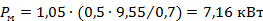 Подрядная организация должна получить разрешение на использование электроэнергии12.4. Потребность в водеПотребность Отр в воде определяется сумой расхода воды на производственные Опр и хозяйственно-бытовые Охоз нужды:В данном случае расход воды на производственные нужды не происходит. Расходы воды на хозяйственно-бытовые потребности, л/с-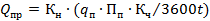 где qx - 15л - удельный расход воды на хозяйственно-питьевые потребности работаю-щего;Пр = 7 - численность работающих в наиболее загруженную смену; Кч = 2 - коэффициент часовой неравномерности потребления воды; 8ч - число часов в смене. Qпр=1,2 (15*7*2)/3600=0,07л/с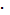  Общая потребность в воде:ОПр= Охоз = 0,07л/сПодрядная организация должна получить разрешение на использование воды.12.5 Потребность во временных зданиях и сооруженияхПроектом не предусматривается размещение бытовок для рабочих.13. Обоснование размеров и оснащения площадок для складирования материалов, конструкций, оборудования, укрупненных модулей и стендов для их сборки. Решения по перемещению тяжеловесного негабаритного оборудования, укрупненных модулей и строительных конструкцийРазмещение складов материалов  предусматривается в пункте 9.1. Строительный генеральный план.14. Предложения по обеспечению контроля качества ремонтно-строительных работ, а также поставляемого и монтируемого оборудования, конструкций и материаловПри выполнении ремонтно-строительных работ должен быть организован эффективный контроль качества выполняемых работ, направленный на обеспечение соответствия качества выполняемых работ на существующем объекте требованиям действующих нормативных документов и проектной документации.Контроль качества строительства должен выполняться в соответствии с требованиями:СП 48.13330.2011 «Организация строительства»;Требуемое качество выполняемых ремонтно-строительных работ должны  обеспечивать строительные организации путем осуществления комплекса технических, экономических и организационных мер эффективного контроля на всех стадиях создания строительной продукции.Контроль качества ремонтных работ осуществляется специалистами или специальными службами, входящими в состав строительных организаций или привлекаемых со стороны и оснащенными техническими средствами, обеспечивающими необходимую достоверность и полноту контроля.Производственный контроль качества ремонтно-строительных работ должен включать:входной контроль рабочей документации, конструкций, изделий, материалов и оборудования;операционный контроль отдельных строительных процессов или производственных операций;-	приемочный контроль ремонтно-строительных работ. Для проектной документации:при входном контроле рабочей документации производится проверка ее комплектности и достаточности содержащейся в ней технической информации для производства работ.Для строительных конструкций и изделий:при входном контроле строительных конструкций, изделий, материалов и оборудования проверяют внешним осмотром их соответствие требованиям стандартов или других нормативных документов и рабочей документации, а также наличие и содержание паспортов, сертификатов и других сопроводительных документов.Операционный контроль осуществляется в ходе выполнения строительных процессов или производственных операций и обеспечивает своевременное выявление дефектов и принятие мер по их устранению и предупреждению.При операционном контроле проверяют соблюдение технологии выполнения строительно-монтажных процессов; соответствие выполняемых работ рабочим чертежам, строительным нормам, правилам и стандартам. Результаты операционного контроля должны фиксироваться в журнале работ. Основными документами при операционном контроле являются нормативные документы, технологические карты и схемы операционного контроля качества.Схемы операционного контроля качества, как правило, содержат эскизы конструкций с указанием допускаемых отклонений в размерах, перечни операций или процессов, контролируемых производителем работ (мастером) с участием, при необходимости, строительной лаборатории, геодезической и других служб специального контроля, данные о составе, сроках и способах контроля.При приемочном контроле необходимо производить проверку качества выполненных ремонтно-строительных работ, а также ответственных конструкций.Скрытые работы подлежат освидетельствованию с составлением актов по форме, приведенной в СП 48.13330.2011. Запрещается выполнение последующих работ при отсутствии актов освидетельствования предшествующих скрытых работ во всех случаях.Ответственные конструкции по мере их готовности подлежат приемке в процессе ремонтно-строительных работ (с участием представителя проектной организации или авторского надзора) с составлением акта промежуточной приемки этих конструкций.На всех стадиях строительства с целью проверки эффективности ранее выполненного производственного контроля должен выборочно осуществляться инспекционный контроль.По результатам производственного и инспекционного контроля качества ремонтно-строительных работ должны разрабатываться мероприятия по устранению выявленных дефектов, при этом также должны учитываться требования авторского надзора проектных организаций и органов государственного надзора и контроля, действующих на основании специальных положений.15 .Предложения по организации службы геодезического и лабораторного контроляДанный пункт не разрабатывался, так как работы по капитальному ремонту планируется проводить внутри здания16. Перечень требований, которые должны быть учтены в рабочей документации, разрабатываемой на основании проектной документации, в связи с принятыми методами возведения строительных конструкцийи монтажа оборудованияДанный раздел не предусматривает мероприятий, которые необходимо учесть при разработке рабочей документации.17 .Обоснование потребности в жилье и социально-бытовом обслуживании персонала, участвующего в капитальном ремонтеПроект организации строительства не предполагает строительства данного объекта вахтовым методом. По этой причине потребность персонала в жилье и социально-бытовом обслуживании отсутствует.18 .Перечень мероприятий и проектных решений по определению технических средств и методов работы, обеспечивающих выполнение нормативных требований охраны трудаК работе должны допускаться машины и механизмы, освидетельствованные и испытанные в установленном порядке, а также полностью укомплектованные в соответствии с инструкциями по их использованию.Грузоподъемные краны всех типов, за исключением кранов с ручным приводом и пневмоподъемников при ручном приводе механизмов передвижения, должны быть зарегистрированы в территориальных органах Госгортехнадзора.Запрещается эксплуатация машин с неисправными тормозами ходовых частей и грузоподъемного оборудования, звуковой и световой сигнализации, приборами безопасности.Работоспособность блокирующих устройств, состояние заземлений, ограждений, защитных средств необходимо проверять перед каждым выходом путевой машины на работу.К управлению машинами и их обслуживанию допускаются лица, прошедшие соответствующую подготовку и имеющие удостоверение.Ответственность за обеспечение условий безопасности работы машины и за безопасность обслуживающей бригады несет руководитель работ.Работы по устранению возникших неисправностей, смазыванию узлов на путевых машинах должны производиться только после их полной остановки и остановки силового привода.Запрещается оставлять машину, отдельные механизмы или оборудование с работающим двигателем.При прокладке коммуникаций участки работ ограждаются переносным металлическим ограждением высотой 1,5м.При въезде на стройплощадку устанавливается информационный щит с указанием наименования и местонахождения объекта, наименования заказчика и подрядной организации, номеров их телефонов, лицензии, должности и фамилии производителя работ, даты начала и окончания строительства.Опасные зоны в пределах стройплощадки и участков производства работ ограждаются или обозначаются предупредительными плакатами и сигналами, видимыми в любое время суток.Для сокращения опасной зоны при работе кранов необходимо выполнение следующих мероприятий:ограничение зоны обслуживания крана и удерживание грузов от раскачивания и падения, проверка надежности строповки;не допускается вылет стрелы кранов за ограждение стройплощадки;работа кранов возможна только при отсутствии людей и проезда автотранспорта в границах опасной зоны;на период работы кранов организовать дежурство и наблюдение для недопущения людей и автотранспорта в опасную зону;-	при пропуске автотранспорта по стройплощадке работа кранов приостанавливается. Запрещается перемещение грузов кранами над помещениями при нахождении в них людей и над рабочим местом монтажников.На время работы кранов обеспечивается радиосвязь монтажников и такелажников с машинистом кранов.Производство работ механизированным инструментом с приставных лестниц и случайных опор запрещается.Запрещается нахождение людей в рабочей зоне строительных машин и механизмов, в пределах опасных зон падения груза.Не допускается стоянка машин и складирование конструкций и строительного мусора на трассах действующих кабелей.При производстве работ вблизи электропроводящих сетей и оборудования соблюдать габариты приближения к ним в соответствии с нормативами и специальные меры безопасности при работе в их охранной зоне.Электрифицированные устройства и инструменты, электросварочные аппараты и др. должны быть заземлены. Запрещается прикасаться к проводам электрических линий.Работа в зонах действия опасных производственных факторов, в глубоких земляных разработках и на высоте допускается при оформлении наряда-допуска в соответствии СП12-135-2003.18.1. Мероприятия по предотвращению аварийных ситуацийВозможные аварийные ситуации:поражение электрическим током;пожар на стройплощадке.В случае поражения электрическим током должны быть выполнены следующие мероприятия:снято напряжение с кабелей в зоне поражения электрическим током;оказана доврачебная помощь пострадавшим;вызвана скорая помощь, спасательные и аварийные службы энергокомпаний. В случае пожара на стройплощадке необходимо:снять напряжение с кабелей, питающих объект возгорания;вызвать пожарную охрану и спасательную службу;эвакуировать людей из горящего здания и опасной зоны вблизи пожара;приступить к тушению пожара первичными средствами пожаротушения;направить человека для встречи пожарных подразделений;освободить стройплощадку от автотранспорта;выставить посты для запрета прохода людей к горящему объекту.18.2. Пожарная безопасностьВ соответствии с ППБ 01-03 при производстве работ необходимо соблюдать требования пожарной и взрывопожарной безопасности.Пожарная безопасность объекта обеспечивается руководителем работ в соответствии с приказом руководителя генподрядной организации.У въезда на строительную площадку устанавливается план противопожарной защиты объекта с нанесенными строящимися, существующими и временными зданиями и сооружениями, въездами-выездами, подъездами, с указанием местонахождения водоисточников, средств пожаротушения и связи.Дороги и проезды на стройплощадке должны иметь твердое покрытие, пригодное для проезда пожарных машин в любое время года. Ширина въездных ворот должна быть не менее 4м.В зоне работ необходимо иметь комплекты противопожарных средств из расчета 1 комплект на 200м2 площади работ.Хранение горючих материалов, баллонов с газом на территории строительства не предусматривается. Доставка данных материалов осуществляется в объеме сменной потребности.Заправка строительных машин выполняется централизовано вне территории строительства.Сварочные и другие пожароопасные работы выполняются в соответствии с правилами пожарной безопасности.Временные электрические сети и электрооборудование должны соответствовать ПУЭ и другим нормативным документам.К началу строительных работ должно быть обеспечено противопожарное водоснабжение от существующих источников воды.Пожаротушение осуществляется от пожарного гидранта на существующем водопроводе пожарными машинами.Строительная площадка обеспечивается звуковым сигналом для подачи тревоги и средствами связи для вызова пожарной части в любое время суток.Запрещается курение и использование открытого огня вблизи баллонов с газом, горючих материалов.В процессе производства работ необходимо выполнять требования органов пожарного и санитарного надзора18.3. Гигиена трудаВ соответствии с санитарными планами обеспечивается создание оптимальных условий труда и трудового процесса при организации и проведении ремонтно-строительных работ, снижения риска нарушения здоровья работающих, а также людей, находящихся в зоне влияния строительного производства.Работодатель обеспечивает постоянное поддержание условий труда, отвечающих требованиям санитарных правил, а при невозможности соблюдения предельно допустимых уровней и концентраций (ПДУ и ПДК) вредных производственных факторов на рабочих местах обеспечивает работников средствами индивидуальной защиты.Работодатель обеспечивает:-	организацию производственного контроля за соблюдением условий труда и трудового процесса по показателям вредности и опасности факторов производственной среды, тяжести и напряженности труда;-	работников спецодеждой, спецобувью и другими средствами индивидуальной защиты. Работники должны соблюдать требования санитарных правил, касающихся применения методов и средств предупреждения и защиты от воздействия вредных производственных факторов.Применяются меры по уменьшению пылеобразования. Работающие в условиях запыленности должны быть обеспечены средствами защиты органов дыхания от пыли и микроорганизмов.Для обеспечения работающих на строительной площадке питьевой водой предусматривается подвоз бутилированной воды. Расстояние от рабочих мест до питьевых установок не должно превышать 75м.При организации режима труда в ППР необходимо предусмотреть перерывы для приема пищи и организацию питания работающих.Все работники, занятые на работах с вредными или опасными условиями труда, должны быть обеспечены специальной одеждой, обувью, средствами индивидуальной защиты (СИЗ) в соответствии с нормами.19 .Описание проектных решений и мероприятий по охране окружающей среды в период капремонтаПри производстве строительно-монтажных работ необходимо осуществлять мероприятия и работы по охране окружающей среды.Стоянку и заправку строительных механизмов ГСМ следует производить на специализированных площадках, не допуская их пролив и попадание на грунт. После заправки пролитое масло и топливо должны быть немедленно удалено.При производстве работ принимать конструктивные и технологические меры по снижению уровня шума. Для уменьшения количества пыли дороги, особенно в сухой жаркий период, периодически поливать водой.Для исключения уплотнения грунта и выноса грязи с территории строительной площадки устраиваются временные дороги из бетонных дорожных плит, на выезде со строительной площадки предусматривается пункт для мойки колес автотранспорта с замкнутой системой очистки воды.В процессе строительства образуются следующие типы отходов: строителЬный мусор (IV класс опасности); бытовые отходы (IV класс опасности). Удаление бытовых и строительных отходов выполнять в соответствии с требованиями СП42.13330.2011, собирая их в закрывающиеся стальные контейнеры, исключающие загрязнение окружающей среды. По мере накопления мусор вывозят силами специализированной организации на полигоны бытовых отходов.При производстве работ не разрешается превышение предельно допустимых концентраций вредных веществ в воздухе рабочей зоны, при этом необходимо пользоваться приборами, применяемыми для санитарно-гигиенической оценки вредных производственных факторов.Работы на территории выполнять с использованием экологически безопасных методов производства работ и средств механизации.Отходы при производстве работ собирать в контейнеры и вывозить на свалку. Запрещается сжигание отходов на площадке строительства.20. Описание проектных решений и мероприятий по охране объектов в период капремонтаНа строительной площадке должны быть приняты мероприятия по охране объектов в период капитального ремонта в соответствии с постановлением Правительства РФ от 15  февраля 2011г. № 73.При проходе (проезде) лица или транспортного средства на строительную площадку необходимо произвести идентификацию личности, транспортного средства и провести проверку действительности оснований для прохода (проезда) на территорию объекта, произвести досмотр лиц, а также транспортных средств.21. Обоснование принятой продолжительности капитального ремонта объекта и его отдельных этаповПродолжительность капитального ремонта принята по «Нормам продолжительности капитального ремонта жилых и общественных зданий и объектов городского благоустройства» по таблице 2.Для ремонта кровли по группе Г (ремонт кровель из штучных и рулонных материалов) при площади кровли 927,45  м2 продолжительность работ составит Ткр = 1,5 мес.22 .Перечень мероприятий по организации мониторинга за состоянием зданий и сооружений, расположенных в непосредственной близости от строящегося объекта, земляных, строительных, монтажных и иных работ, которые могут повлиять на техническое состояние и надежность таких зданий и сооруженийВ непосредственной близости от строящегося здания нет зданий и сооружений, на которые могут повлиять проводимые ремонтно-строительные работы.23.Технико-экономические показатели по организации капитального ремонтапппп/пНаименование работТрудоемкость по смете чел/часОт общего объема работ(%)Т, продолжительность СМР, месОбщая численность работающихВ том числеВ том числеВ том числепппп/пНаименование работТрудоемкость по смете чел/часОт общего объема работ(%)Т, продолжительность СМР, месОбщая численность работающихРабочие 80,0%ИТР 20%служащие, 0 %Ремонт кровли1750,621001,5752-№ пНаименованиеТип, марка,ГОСТТехническаяхарактеристикаНазначениеКол-вона бригаду1Кран балочно-консольныйКРК-320Консольныйг/п 320кг, Н-50м, 380ВДля подачи материалана	монтажный горизонт12Инвентарная площадка--Прием контейнеров скровельными материалами13Инвентарная подставка--Складированиеотдельных кровельных материалов14Молоток кровельныйМКР-1МКР-2 МКР-3Масса 0,6кгМасса 0,8кг Масса 1,6кгКровельные работы1115Боровки слесарныеГОСТ 7214-72-Пробивка отверстий16Зубило слесарноеГОСТ 7211-86*ЕМасса 0,1-0,2кгРубка металла17Клещи строительныеГОСТ 14184-83Масса 0,39кгРазные работы18Линейка измерительнаяГОСТ 427-75*-Измерениестроительных размеров19Рулетка измерительнаяметаллическаяГОСТ7502-89*-То же110НожницыГОСТ 7210-75*ЕМасса 0,7 кгРезка листовой стали111Ножницы электрическиеИЭ-5407Толщина разрезаемого листа до 3,5ммТо же112ПлоскогубцыкомбинированныеГОСТ 5547-93Масса 0,23кгразные работы112ПлоскогубцыкомбинированныеГОСТ 5547-93Масса 0,23кгразные работы113Угольник проверочныйГОСТ 3749-77Масса 0,39кгПроверка  и  разметкапрямых углов114Пояс монтажныйГОСТ 12.4.089-86Масса не более2,1кгТехника безопасности215Каска строительнаяГОСТ 12.4.089-86Масса 0,4 кгТо жеНабригаду15Каска строительнаяГОСТ 12.4.089-86Масса 0,4 кгТо жеНабригаду№ п/пНаименование показателейЕд. изм.Кол-во1Общая сметная стоимость в ценах на 1 квартал 2016   тыс. руб.1443,252Общая продолжительность капитального ремонтамес.1,53Максимальная численность работающихчел.7